Школьная Газета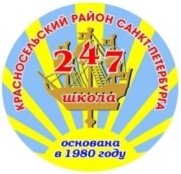 Диалог-247       Печатный орган Пресс-центра ГБОУ СОШ № 247 Санкт-Петербурга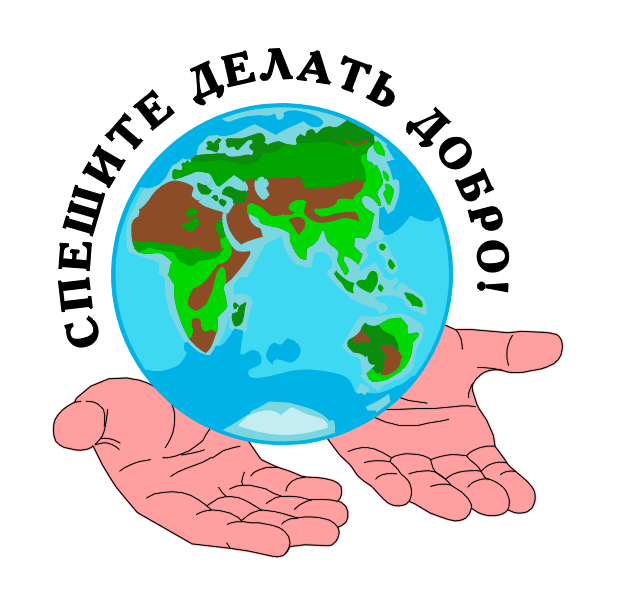 В этом мире огромном, в котором живем я и ты,Не хватает тепла, не хватает людской добротыБудем вместе учиться друг друга беречь и любитьБудем вместе учиться друг другу, как звезды, светить.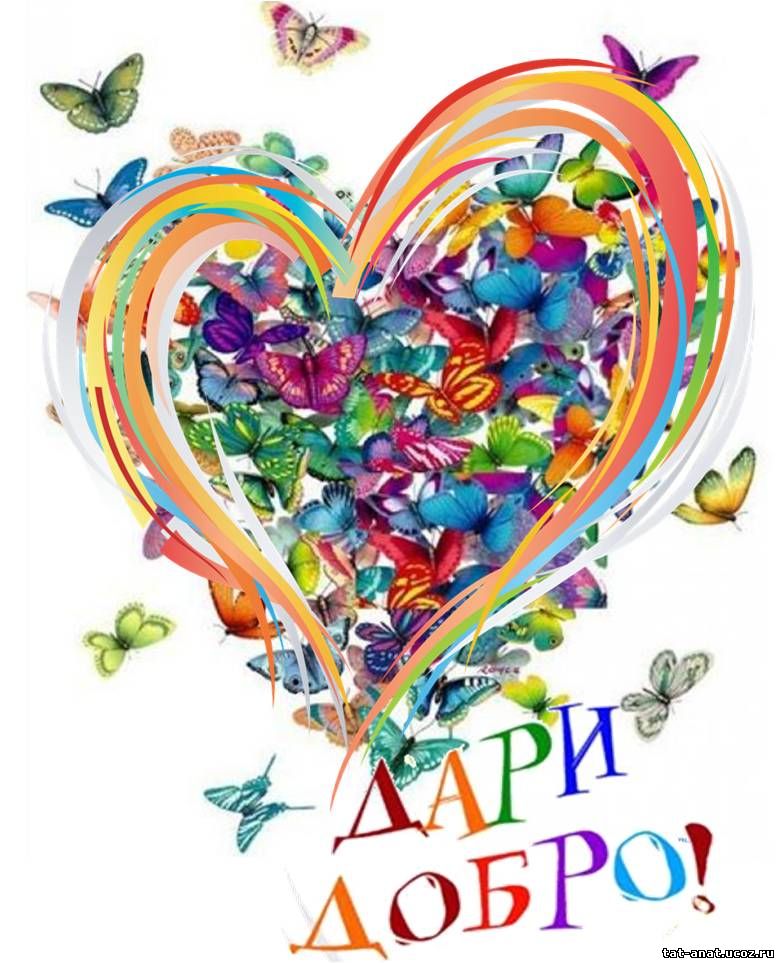 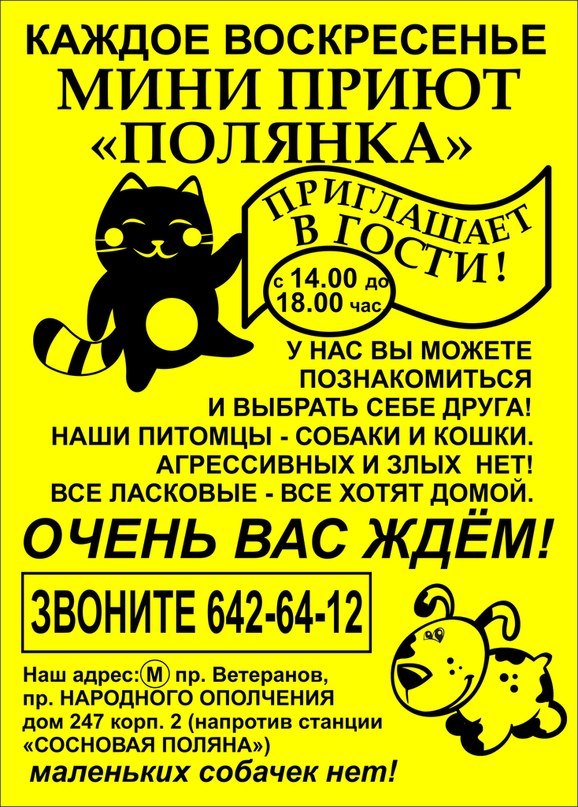 Поможем вместе!В рамках весенней недели добрых дел по договоренности с приютом для животных «Полянка» в нашей школе будет проводиться сбор вещей необходимых для животных. Перечень прилагается. Вещи можно приносить с 18-21 апреля в 45 кабинет. Перечень: -Корм «Наша марка» для собак и кошек всех пород; 
-Лечебные корма для кошек и собак Роял Канин Гепатик, Роял Канин Интестинал; 
-Антиаллергенные корма 
-Хоз. инвентарь 
    1. Белизна 
    2. Моющие средства без содержания хлора (!) 
    3. Резиновые перчатки 
    4. Швабры 
-Зоотовары 
Для собак 
    1. Поводки 
    2. Намордники 
    3. Ошейники 
    4. Фурминатор (очень нужен хоть один!) 
Для кошек 
    1. Лежаки 
    2. Когтеточки 
-Остальное 
  1. Шерстяные покрывала 
  2. Одноразовые пеленки 
Если вы можете помочь финансово. РЕКВИЗИТЫ: 
КАРТА СБ (новая): 676196000495840317 (выпущена на Евгению Геннадьевну И.) 
Голодные телефоны билайн: 8 964 3426412 И 8 905 2853743 и 
ЯК: 410011516551305